Российская Федерация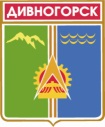 Администрация города ДивногорскаКрасноярского края П О С Т А Н О В Л Е Н И Е___ . ___ . 2017	                            г. Дивногорск	                                             № ___пО реорганизации муниципального бюджетного учреждения культуры Городской дворец культуры «Энергетик» путем присоединения к нему муниципального бюджетного учреждения культуры «Поселковая централизованная клубная система»  В соответствии со статьями 57, 58, 59 Гражданского кодекса Российской Федерации,  Федеральным законом от 12.01.1996 N 7-ФЗ "О некоммерческих организациях", Федеральным законом от 06.10.2003 № 131-ФЗ «Об общих принципах организации местного самоуправления в Российской Федерации», руководствуясь статьей 43 Устава муниципального образования город Дивногорск,ПОСТАНОВЛЯЮ:											1. Провести реорганизацию муниципального бюджетного учреждения культуры Городской Дворец культуры «Энергетик», расположенного по адресу: 663090, Красноярский край, г. Дивногорск, ул. Комсомольская, 6,  путем присоединения к нему муниципального бюджетного учреждения культуры «Поселковая централизованная клубная система», расположенного по адресу: 663090, Красноярский край, г. Дивногорск,        п. Усть-Мана, ул. Комсомольская, 38, включая филиалы, расположенные по адресам:  - Красноярский край, г. Дивногорск, с. Овсянка, ул. Гагарина, 4;- Красноярский край, г. Дивногорск. п. Слизнево, ул. Нагорная, 1а2. Установить, что функции и полномочия учредителя в отношении МБУК ГДК «Энергетик»  после реорганизации будет осуществлять отдел культуры администрации города Дивногорска.4. Установить, что после реорганизации основные цели деятельности МБУК ГДК «Энергетик» не изменятся.5. Отделу культуры администрации города Дивногорска (Е.В.Шошина):- в срок до 16.06.2017 утвердить план мероприятий по реорганизации муниципального бюджетного учреждения культуры  Городской дворец культуры «Энергетик» путем присоединения к нему муниципального бюджетного учреждения культуры «Поселковая централизованная клубная система»; - в срок до 15.09.2017 провести мероприятия по реорганизации МБУК ГДК «Энергетик» в соответствии с законодательством Российской Федерации;- в  срок до 24.08.2017 в соответствии с действующим законодательством внести и утвердить  изменения в Устав МБУК ГДК «Энергетик»;- в срок до 20.08.2017 передать имущество, права и обязанности МБУК ПЦКС  на основании передаточных документов в МБУК ГДК «Энергетик».- утвердить передаточные акты МБУК ПЦКС с предварительным согласованием с МКУ «АПБ»  (Алтабаева С.А.);- перераспределить бюджетные ассигнования с МБУК ПЦКС на МБУК ГДК «Энергетик»,  в пределах средств, предусмотренных на 2017 год.6. МКУ «АПБ» (Алтабаева С.А.) внести соответствующие изменения в реестр муниципального имущества МО г. Дивногорск.7. Финансовому управлению администрации города Дивногорска (Прикатова Л.И.) внести изменения в бюджетную роспись отдела культуры администрации города  Дивногорска  в установленном порядке по МБУК ГДК «Энергетик»  в пределах лимитов бюджетных обязательств на 2017 год.8.  Настоящее постановление подлежит опубликованию в средствах массовой информации, размещению на официальном сайте администрации города в информационно-коммуникационной сети «Интернет».Настоящее постановление вступает в силу с момента его официального опубликования. Контроль за исполнением настоящего постановления возложить на Первого заместителя Главы города М.Г. Кузнецову.Исполняющий обязанностиГлавы города                                                                                М.Г. Кузнецова